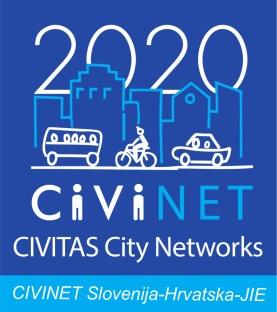 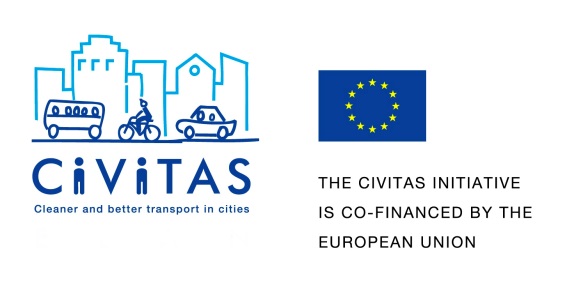 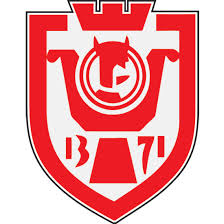 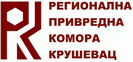 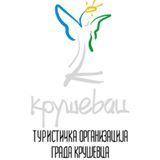 Poštovani,Pozivamo Vas da prisustvujete radionici„Održiva urbana mobilnost“koja će se održati u sali Regionalne privredne komore Kruševac (Balkanska 63, IV sprat, Kruševac)dana 7. aprila 2016. godine, sa početkom u 9:30 časovaRadionica se održava u okviru komponente „Being inspired“ - „Biti inspirisan“, projekta „CIVITAS CAPITAL“. Na radionici će predavači iz Ljubljane predstaviti realizovane projekte iz ove oblasti, zbog kojih je Ljubljana dobila titulu „Zelena prestonica Evrope 2016. godine“.Agenda radionice i prijavni list se nalaze u prilogu.Zbog ograničenog broja mesta, molimo Vas da odredite dva predstavnika iz vašeg grada koji će prisustvovati radionici (donosilac odluke i izvršilac za poslove saobraćaja).Molimo Vas da svoje prisustvo potvrdite slanjem popunjenog prijavnog formulara do 31.03.2016. godine na e-mail: danijela.miladinovic@komora.net ili aleksandra.aleksic@komora.net, ili faksom na broj - 037 442 919. Osobe za kontakt u Regionalnoj privrednoj komori Kruševac su Danijela Miladinović i Aleksandra Aleksić; brojevi telefona - 037 441-128 i 037 441 280.DOBRODOŠLI!S poštovanjem,Predsednik  RPK KruševacPredrag Vukićević, dipl. ekon.AgendaRadionica „Održiva urbana mobilnost“07.04.2016. godine, 09:30 hRegionalna privredna komora Kruševac (Balkanska 63, IV sprat, Kruševac)AgendaRadionica „Održiva urbana mobilnost“07.04.2016. godine, 09:30 hRegionalna privredna komora Kruševac (Balkanska 63, IV sprat, Kruševac)9:30-10:00Registracija učesnika10:00-10:20Uvodna obraćanja:Gradonačelnik grada KruševcaPredsednik Regionalne privredne komorePredstavnik Stalne konferencije gradova i opštinaGlavni gradski urbanista10:20-10:30»Kruševac ka održivoj mobilnosti« - Jelena Nikolić, Gradska uprava Kruševac10:30-11:00»Ljubljana – Zelena prestonica Evrope 2016 – po zasluzi najviše promena u kratkom periodu«, Vladimir Babić, Ljubljana, Odeljenje za zaštitu životne sredine11:00-11:30»Planovi održive gradske mobilnosti – iskustvo Ljubljane«, dr Aljaž Plevnik, Urbanistični institut Republike Slovenije11:30-12:00»Kako je Ljubljana postala grad naklonjen biciklistima?«, Vladimir Babić, Ljubljana, Odeljenje za zaštitu životne sredine12:00-12:15Kafe pauza12:15-13:30Obilazak grada po utvrđenoj ruti  u pratnji turističkog vodiča13:30-14:00Ručak-ketering14:00-14:30»Podrška pešačenju u Ljubljani – velika dostignuća u zadnje vreme«, dr Aljaž Plevnik, Urbanistični institut Republike Slovenije14:30-15:00»Mreža CIVINET Slovenija – Hrvatska – Jugoistočna Evropa - nove mogućnosti za gradove i partnere iz Srbije«, Vladimir Babić, koordinator mreže15:00-15:15Pitanja i odgovori15:15-15:30Završna rečModeratori radionice: Aleksandra Aleksić, Regionalna privredna komora KruševacJelena Nikolić, Gradska uprava KruševacModeratori radionice: Aleksandra Aleksić, Regionalna privredna komora KruševacJelena Nikolić, Gradska uprava Kruševac